ForewordThe role of the Radiocommunication Sector is to ensure the rational, equitable, efficient and economical use of the radio-frequency spectrum by all radiocommunication services, including satellite services, and carry out studies without limit of frequency range on the basis of which Recommendations are adopted.The regulatory and policy functions of the Radiocommunication Sector are performed by World and Regional Radiocommunication Conferences and Radiocommunication Assemblies supported by Study Groups.Policy on Intellectual Property Right (IPR)ITU-R policy on IPR is described in the Common Patent Policy for ITU-T/ITU-R/ISO/IEC referenced in Resolution ITU-R 1. Forms to be used for the submission of patent statements and licensing declarations by patent holders are available from http://www.itu.int/ITU-R/go/patents/en where the Guidelines for Implementation of the Common Patent Policy for ITU-T/ITU-R/ISO/IEC and the ITU-R patent information database can also be found. Electronic Publication, 2021 ITU 2021All rights reserved. No part of this publication may be reproduced, by any means whatsoever, without written permission of ITU.REPORT  ITU-R  BS.2494-0Sound test materials for advanced sound systems(2021)IntroductionThis Report contains lists of sound test materials for advanced sound systems and related information for assessment of sound quality.TABLE OF CONTENTSPagePolicy on Intellectual Property Right (IPR)		iiAnnex 1  Channel-based sound test materials for sound system H  specified in Recommendation ITU-R BS.2051		21	Standard test materials for three-dimensional multichannel stereophonic sound systems – Series A (provided by the Institute of Image Information and Television Engineers (ITE))		21.1	Overview of standard test materials for three-dimensional multichannel stereophonic sound systems – Series A		21.2	Details of test materials		4Annex 2  Status for use of test materials		18Annex 1

Channel-based sound test materials for sound system H 
specified in Recommendation ITU-R BS.20511	Standard test materials for three-dimensional multichannel stereophonic sound systems – Series A (provided by the Institute of Image Information and Television Engineers (ITE))1.1	Overview of standard test materials for three-dimensional multichannel stereophonic sound systems – Series AThe test materials are matched with the channel allocations for the 22.2 multichannel sound system (sound system H (9+10+3) specified in Recommendation ITU-R BS.2051, Table 1). The test signals are provided in two file formats, a multi-mono format with signals for the 24 channels in 24 individual files and an interleaved format with signals for all 24 channels stored in a single file.The file formats are as follows.	Signal format: Linear PCM	Sampling frequency: 48 kHz	Quantization bits: 24 bits	Number of channels: 1 channel for 24 files (multi-mono format)						24 channels for 1 file (interleaved format)TABLE 1Sound channel allocations for 22.2 multichannel soundThe test materials used to assess test items are shown in Table 2.TABLE 2Major test items for each test material1.2	Details of test materials1.2.1	Channel checkA. 	Channel check, 124 sB. 	Loudspeaker position check, 155 sIn ‘A. Channel check’, the loudspeaker positions are read out by a female voice in the recorded channel order. In ‘B. Loudspeaker position check’, the loudspeaker positions are read out by a male voice, clockwise starting from the front left of the middle layer, then the top layer, the top centre, and the bottom layer (see Fig. 1). The detailed recording condition is shown in Table 3.These test signals are for checking whether the loudspeakers are connected to the playback equipment correctly. The adjustment of acoustics from loudspeakers requires pink noise to be played from each loudspeaker, which is adjusted so that all loudspeakers yield the same sound levels, arrival times and frequency characteristics (a flat response over a broad range is preferred) at the listening position. They are also suitable for checking sound quality, such as whether female and male voices sound natural and can be used to evaluate the accuracy of sound image localisation when converting the number of channels or using a pseudo surround sound.TABLE 3Recording dataFigure 1Reading order for channel check (A, red) and loudspeaker position check (B, blue)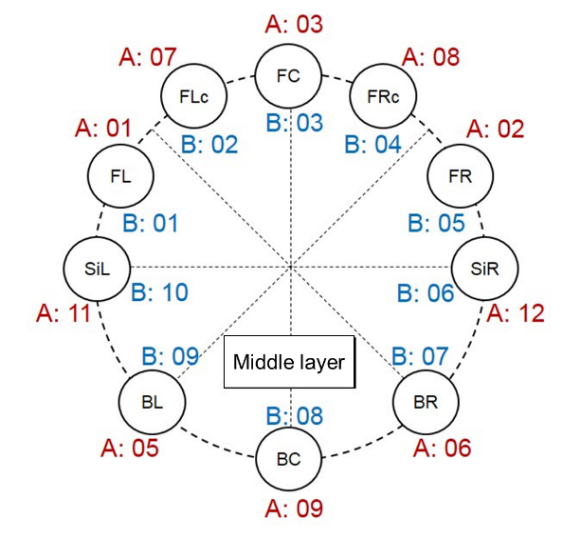 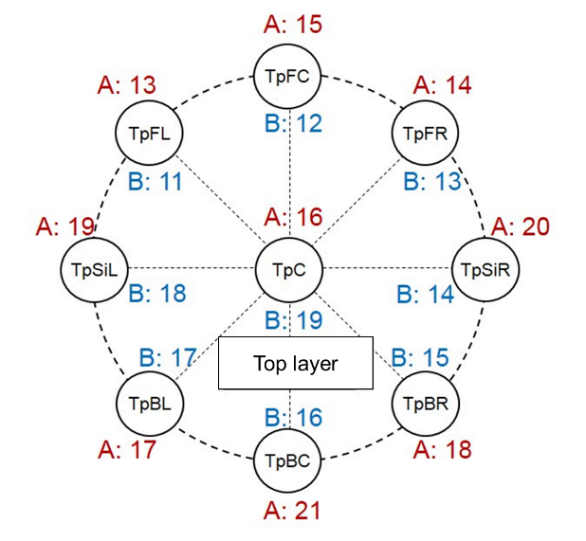 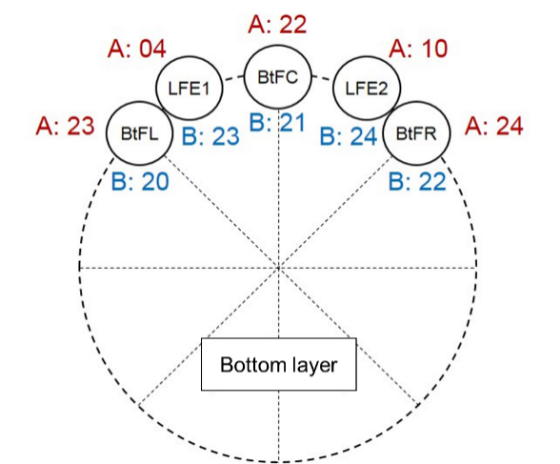 1.2.2	Sound image localisationA. 	Left-to-right motion for 45 degrees or 60 degrees, 90 sThis test signal facilitates evaluation of sound image localisation accuracy by listening to white noise (sound image positions are indicated by the red circles in Fig. 2). The white noise makes a round trip, starting from 45 degrees to the left, above and to the front, and moving to 45 degrees to the right, above and to the front, and returning. This motion is repeated five times at various heights and a uniform speed. At the middle layer of the 45-degree system (the third repetition) and when the sound image is at the end of the sweep, the sound only plays from the loudspeaker at that position. However, in a 60-degree system when the sound image is at the end of the sweep in the middle layer, the same level is output from the inner and outer left or right loudspeakers. This setup is used so that, an assuming there is accompanying video, the sound image moves through the same range of ±45 degrees in the front direction, regardless of whether in a 45-degree or 60-degree system. This is suitable for evaluating the sense of motion of sound images on the screen, particularly in the horizontal direction.Figure 2Left-to-right motion sound image positions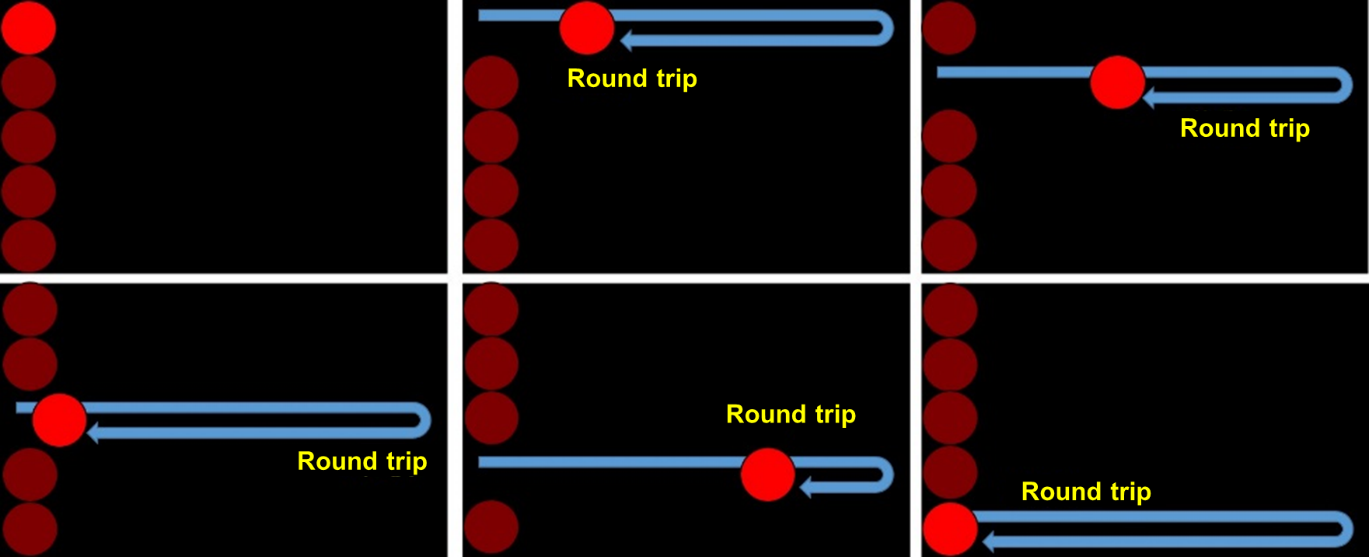 B. 	Up-to-down motion for 45 degrees or 60 degrees, 120 sWhite noise (sound image positions indicated by the red circles in Fig. 3) makes a round trip, starting from 45 degrees to the left, above and to the front, and moving to 45 degrees to the left, below and to the front, then returns. This motion is repeated nine times at various position from left to right and at a uniform speed. At the middle layer of the 45-degree system and when the sound image is on the left (1st sweep) and right (9th sweep), the sound only plays from the loudspeaker at that position. However, in the 60-degree system when the sound image is on the left or right at the middle layer, the same level is output from the inner and outer left or right loudspeakers. This setup is used so that, assuming there is accompanying video, the sound image moves through the same range of ±45 degrees in the front direction, regardless of whether in a 45-degree or 60-degree system. This is suitable for evaluating the sense of motion of sound images on the screen, particularly in the vertical direction.Figure 3Up-to-down motion sound image positions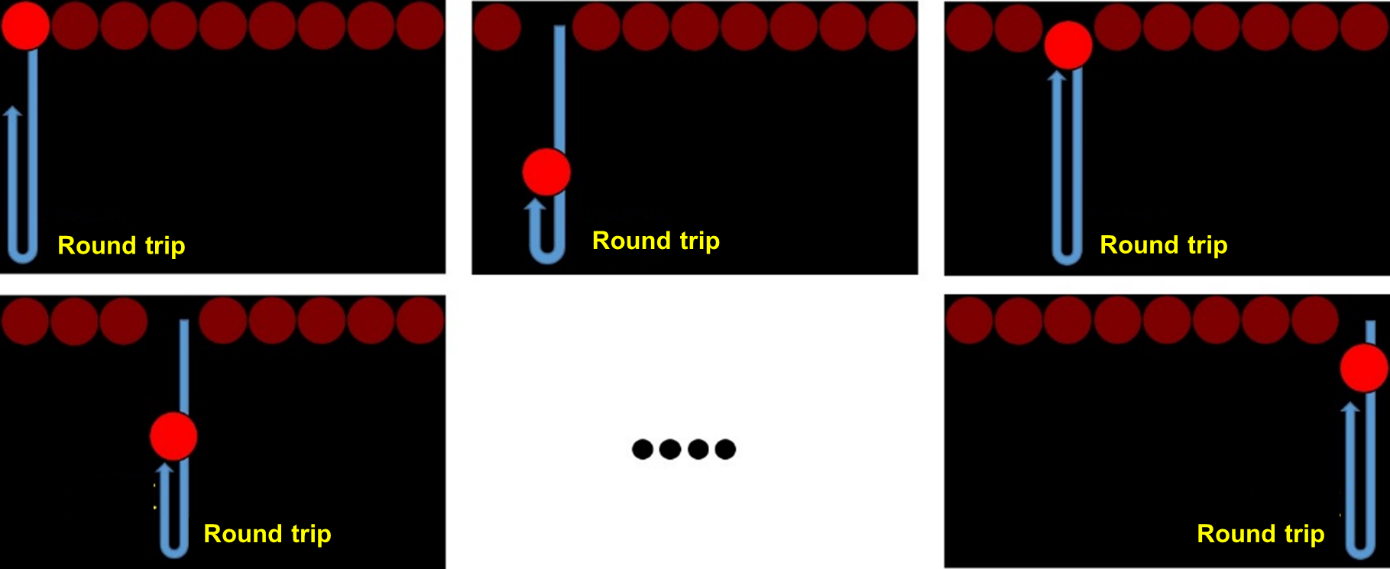 C. 	Horizontal rotation for 45 degrees or 60 degrees, 30 sWhite noise (sound image positions indicated by the red circles in Fig. 4) rotates counter clockwise from the front in the middle layer, once around the listener, and then returns in the clockwise direction. The sound image is adjusted to move at a uniform speed. The sound rotates around the listener, so it is suitable for evaluating the sense of motion of sound images in the horizontal plane.Figure 4Horizontal rotation sound image positions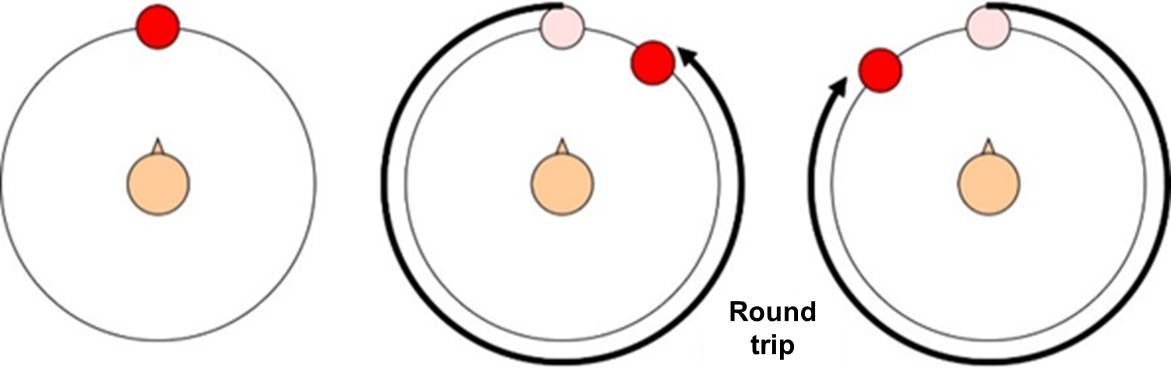 D. 	Flying overhead for 45 degrees or 60 degrees, 129 sWhite noise (sound image positions indicated by the red circles in Fig. 5) moves from centre-front in the middle layer to the rear, through the top-centre position, and then returns to the front via the same path. This is repeated. Similarly, it makes return trips from left to right through the top-centre position, from the front-left to the back-right, and from the front-right to the back-left. It is suitable for evaluating the motion of sound images in vertical planes (front, cross-sectional planes).Figure 5Flying overhead sound image positions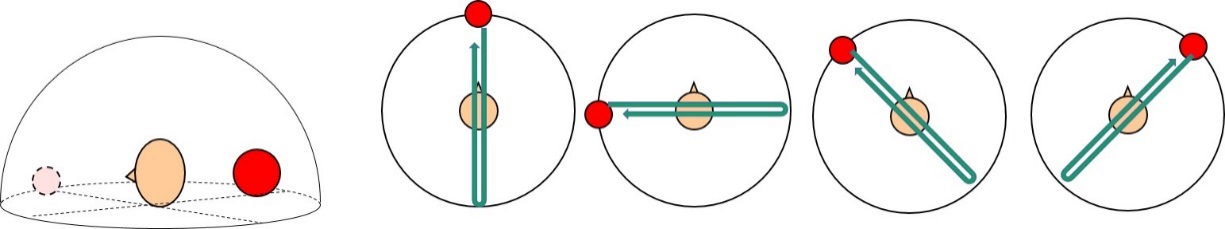 E. 	Vertical helix for 45 degrees or 60 degrees, 30 sWhite noise (sound image positions indicated by the red circles in Fig. 6) rotates once counter-clockwise from the top-front position, once in the middle layer, and then descends while rotating around the listener’s position in the clockwise direction starting from the centre-top. The sound image is adjusted to move at a uniform speed. This signal is suitable for evaluating the motion of sound images in the horizontal plane while moving up and down.Figure 6Vertical helix sound image positions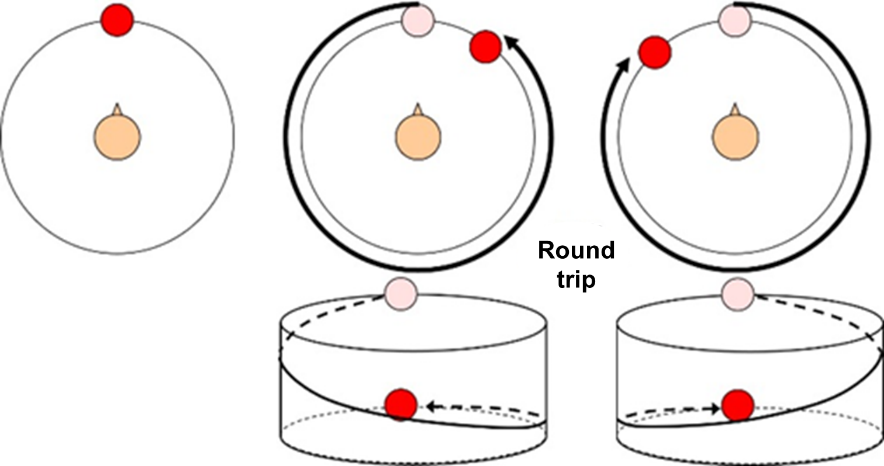 1.2.3	Soundscape (Amusement park)A. 	One-point and multipoint recording at amusement park, 15 s or 31 sThe test signals are a soundscape from an amusement park recorded using a one-point microphone consisting of 22 directional microphones, and 24 omni-directional microphones placed at 22.2 multichannel sound loudspeaker positions (see Figs 7 and 8). It includes sounds of a roller coaster overhead and an empty drink can rolling below the listener. There are two test materials of lengths 15 s and 31 s, and each was obtained by single-point and multipoint recordings for a total of four recordings. The detailed recording condition is shown in Table 4.This setup is suitable for evaluating the motion of sound images, including the movement of the roller coaster and screams overhead, and that of the empty can below. Since the audio signals from the directional and omni-directional microphones as recording devices are different, it is also useful for evaluating sound degradation due to signal processing. TABLE 4Recording dataFigure 7Recording scenesFigure 8Multipoint recording microphone positions for Soundscape (Amusement park) 1.2.4	Soundscape (Train)A. 	One point and multipoint recording of train passing, 22 sB. 	One point and multipoint recording of train in roundtrip, 44 sThe scenario is a railway toward the front and overhead, and on the rail a train passes from left to right. In the case of a short, 22 s test signal, the train passes once, and in the case of a longer, 44 s test signal, trains pass in both directions (see Figs 9 and 10). Both single-point and multipoint recordings were carried out. The detailed recording condition is shown in Table 5.This setup is suitable for evaluating sound image localisation effects with multiple microphones, which is different from evaluation with panning. It is also useful for evaluating the natural sense of distance from the train sound as it gradually approaches and its volume increases. TABLE 5Recording dataFigure 9Recording scenesFigure 10Multipoint recording microphone arrangement for Soundscape (Train) 1.2.5	Soundscape (Volleyball)A. 	Volleyball facing sideline in one point and multipoint recording, 15 sB. 	Volleyball facing end line in one point and multipoint recording, 15 sThe test signal is a recording of a volleyball practice scenario. Single-point and multipoint recordings were carried out. The ‘22.2 one-point microphone’ for single-point recording was positioned directly under the net, and the 24 omni-directional microphones for multipoint recording were positioned in a rectangle around the perimeter of the court. Two types of test signal were recorded, one with the front of the 22.2 multichannel sound facing the sideline (spectator view), and one facing the end line (player view), for a total of four test signals (see Figs 11, 12 and 13). The detailed recording condition is shown in Table 6.These signals are useful for evaluating the localisation of the overhead sound image of a spike, and also signal processing degradation from using sound coding with distortion. They can also be used to evaluate the immersiveness from reverberation in a gymnasium, the intensity of the players’ movements, and the sense of space. TABLE 6Recording dataFigure 11Recording scenesFigure 12Multipoint recording microphone arrangement for Soundscape (Volleyball) (facing sideline)Figure 13Multipoint recording microphone arrangement for Soundscape (Volleyball) (facing end line)1.2.6	Octet (music)A. 	Octet Strings, 16 sB. 	Octet Winds, 13 sC. 	Octet, 13 s, 70 s, and 291 sD. 	Octet unprocessed, 291 sIn this situation, an octet of performers surrounds a one-point microphone (see Fig. 14). Recording D is the unprocessed recording of the entire performance, and recording E is the same recording with the reverberation inside a large hall added. Recording C-2 is a 70 s clip taken from C-3, whereas A to C-1 are approximately 15 s segments featuring mainly strings, mainly winds, and all instruments respectively. These test signals are suitable for evaluating the sound direction of each instrument (position of sound image), tone and immersiveness. These are single-point recordings, but omni-directional microphones were also used for the LFE channels, and signals from all 24 channels were recorded. The detailed recording condition is shown in Table 7. These can be used for demonstrations or for checking operation over longer periods of time. TABLE 7Recording dataFigure 14Recording scenes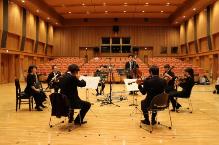 1.2.7	Song for children (in Japanese)A. 	Song sang at rest, 26 sB. 	Song sang while moving, 26 sThese are single-point recordings in which participants stand or walk around the one-point microphone while singing the song (see Fig. 15). The detailed recording condition is shown in Table 8.Recordings at rest are suitable for evaluating spatial resolution, and those done with participants moving around are suitable for comparing spatial resolution and other aspects, such as differences in the tone of the voices. The participants move slowly, so this can be used for evaluating the localisation in a different situation from the train or roller coaster signals.TABLE 8Recording dataFigure 15Recording scenes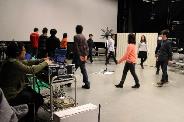 1.2.8	DramaA. 	Drama “meeting”, 13 sB. 	Drama “rehearsal”, 12 sThese are single-point recordings. A one-point microphone was positioned at the centre of the meeting room. The meeting and drama rehearsal were carried out in the meeting room (see Fig. 16). The detailed recording condition is shown in Table 9.The voices of participants coming from various directions are suitable for evaluating spatial resolution. The sound of applause and that from dishes are useful for evaluating signal processing degradation. After the applause, flutter echoes also occur owing to reflections from the walls and glass windows. This effect was also audible in the environment, so we recorded it. TABLE 9Recording dataFigure 16Recording scenes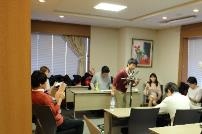 Annex 2

Status for use of test materialsUse of the test materials described in § 1 of Annex 1 is restricted to the following purposes.a)	Technical evaluations, including:–	research and development of equipment and systems;–	testing of equipment during development and production processes;–	testing of transmission conditions for broadcasting and telecommunication;–	maintenance of equipment.b)	Technical demonstrations, including:–	presentations at technical conferences and workshops;–	presentation of performance and functionality of equipment at exhibitions.Inclusion in commercial products and promotional demonstration of commercial products are not permitted.NOTE 1 – Usage restrictions as proposed above can be considered as falling under the following category:Commercial restrictedThe test materials may be used for research projects, to verify equipment specifications, and public demonstrations of commercial products. Inclusion in commercial products is not allowed. Reproductions for distribution may only be made by the copyright holder or authorized distributor.Report  ITU-R  BS.2494-0(11/2021)Sound test materials for 
advanced sound systemsBS SeriesBroadcasting service (sound)Series of ITU-R Reports (Also available online at http://www.itu.int/publ/R-REP/en)Series of ITU-R Reports (Also available online at http://www.itu.int/publ/R-REP/en)SeriesTitleBOSatellite deliveryBRRecording for production, archival and play-out; film for televisionBSBroadcasting service (sound)BTBroadcasting service (television)FFixed serviceMMobile, radiodetermination, amateur and related satellite servicesPRadiowave propagationRARadio astronomyRSRemote sensing systemsSFixed-satellite serviceSASpace applications and meteorologySFFrequency sharing and coordination between fixed-satellite and fixed service systemsSMSpectrum managementNote: This ITU-R Report was approved in English by the Study Group under the procedure detailed in Resolution ITU-R 1.Channel
No.Channel
labelChannel nameSpeaker
labelSpeaker position rangeSpeaker position rangeSpeaker position rangeSpeaker position rangeChannel
No.Channel
labelChannel nameSpeaker
labelAzimuth (degree)Azimuth (degree)Elevation (degree)Elevation (degree)1FLFront leftM+060+45+600+52FRFront rightM-060−45−600+53FCFront centreM+000000+54LFE1Low-frequency effects −1LFE1+30+90−15−305BLBack leftM+135+110+1350+156BRBack rightM-135−110−1350+157FLcFront left centreM+030+22.5+300+58FRcFront right centreM-030−22.5−300+59BCBack centreM+180+180+1800+1510LFE2Low-frequency effects −2LFE2−30−90−15−3011SiLSide leftM+090+90+900+1512SiRSide rightM-090−90−900+1513TpFLTop front leftU+045+45+60+30+4514TpFRTop front rightU-045−45−60+30+4515TpFCTop front centreU+00000+30+4516TpCTop centreT+00000+90+9017TpBLTop back leftU+135+110+135+30+4518TpBRTop back rightU-135−110−135+30+4519TpSiLTop side leftU+090+90+90+30+4520TpSiRTop side rightU-090−90−90+30+4521TpBCTop back centreU+180+180+180+30+4522BtFCBottom front centreB+00000−15−3023BtFLBottom front leftB+045+45+60−15−3024BtFRBottom front rightB-045−45−60−15−30Test signalTest signalTest itemTest itemTest itemTest itemTest itemTest itemTest itemTest itemTest itemNo.NameOverall impressionGradationToneSignal processing degradationSound image localisationStereo imageSurround senseVertical senseSense of presence1Channel check○○◎2Sound image localisation◎◎◎◎3Soundscape (Amusement park)◎○◎○○◎◎4Soundscape (Train)◎○○◎◎5Soundscape (Volleyball)◎○○◎○6Octet ◎○◎◎○◎◎◎7Song (Kagome)○○◎8Drama ◎○○○9Tempura ○◎10Sound resources◎○○◎◎ Especially suitable○ Suitable◎ Especially suitable○ Suitable◎ Especially suitable○ Suitable◎ Especially suitable○ Suitable◎ Especially suitable○ Suitable◎ Especially suitable○ Suitable◎ Especially suitable○ Suitable◎ Especially suitable○ Suitable◎ Especially suitable○ Suitable◎ Especially suitable○ Suitable◎ Especially suitable○ SuitableRecording locationSoundproof roomMicrophoneOmni-directional microphoneNotesChannels are read out at 5 s intervals.2 s of silence between channels.NotesChannels are read out at 5 s intervals.2 s of silence between channels.Recording locationUrban amusement parkUrban amusement parkUrban amusement parkRecording equipmentSingle-point recordingSingle-point recordingSingle-point recordingRecording equipmentMicrophoneSanken CSR-2 (highly directional)Recording equipmentMicrophone amp.DirectOut technologies Andiamo.MC Recording equipmentMultipoint recordingMultipoint recordingMultipoint recordingRecording equipmentMicrophonesSchoeps MK2H (Omni-directional)Schoeps CMC6xt (Preamp)Recording equipmentMicrophone amp.StageTec NEXUSEdit history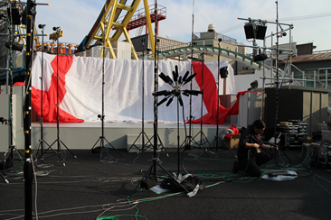 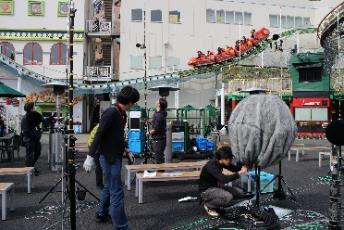 Plan view 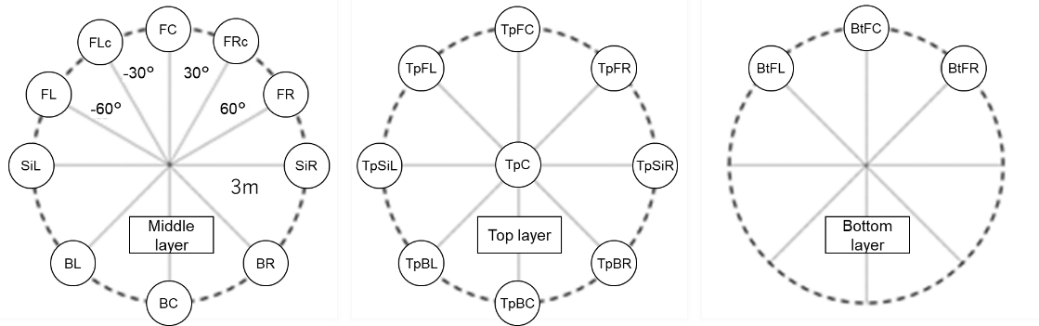 Elevation view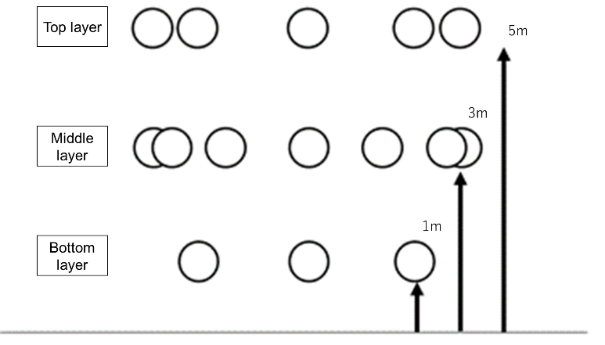 Recording locationTama River, riverbedTama River, riverbedTama River, riverbedRecording equipmentSingle-point recordingSingle-point recordingSingle-point recordingRecording equipmentMicrophoneSanken CSR-2 (highly directional)Recording equipmentMicrophone amp.DirectOut technologiesAndiamo.MCRecording equipmentMultipoint recordingMultipoint recordingMultipoint recordingRecording equipmentMicrophonesSchoeps MK2H (Omni-directional)Schoeps CMC6xt (Preamp)Recording equipmentMicrophone amp.StageTec NEXUSEdit history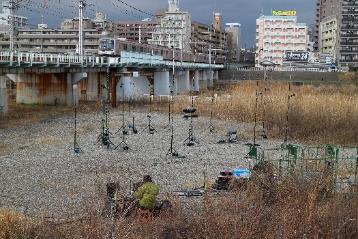 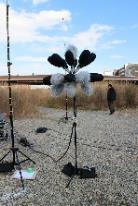 Plan view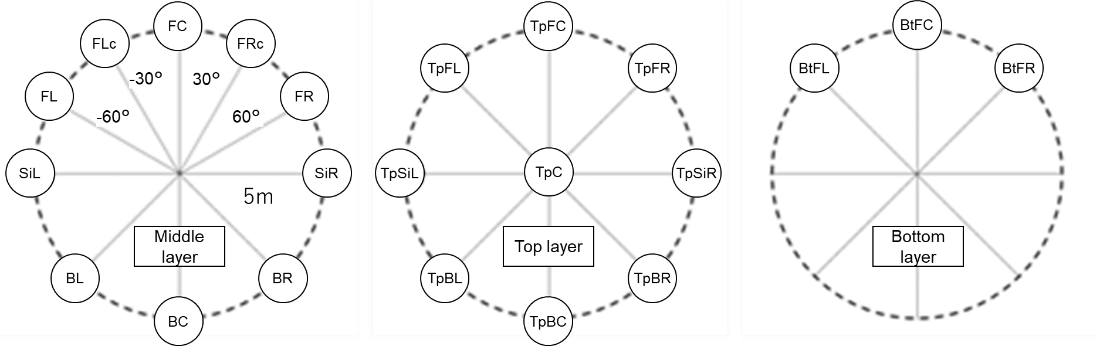 Elevation view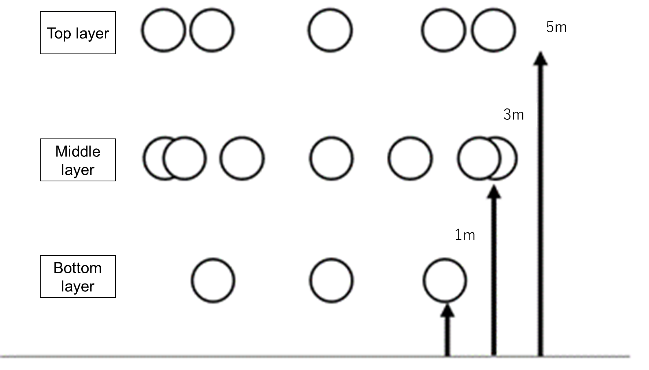 Recording locationGymnasium in Ibaraki PrefectureGymnasium in Ibaraki PrefectureGymnasium in Ibaraki PrefectureRecording equipmentSingle-point recordingSingle-point recordingSingle-point recordingRecording equipmentMicrophoneSanken CSR-2 (highly directional)Recording equipmentMicrophone amp.DirectOut technologiesAndiamo.MCRecording equipmentMultipoint recordingMultipoint recordingMultipoint recordingRecording equipmentMicrophonesSchoeps MK2H (Omni-directional)Schoeps CMC6xt(Preamp)Recording equipmentMicrophone amp.StageTec NEXUSEdit history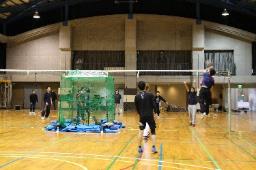 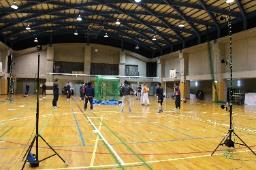 Plan view 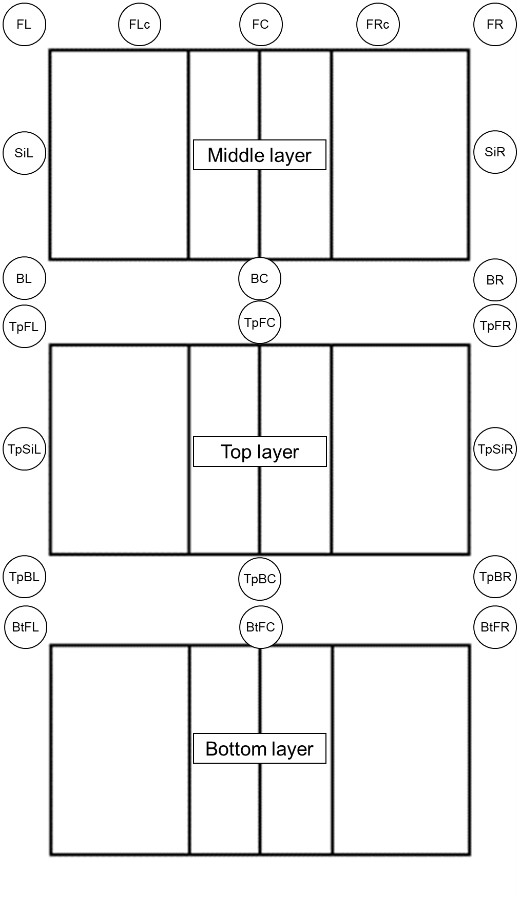 Elevation view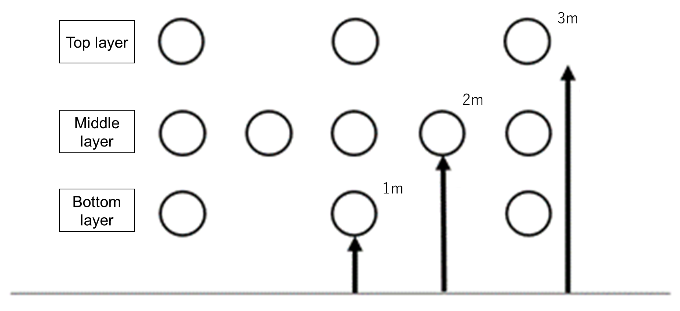 Plan view 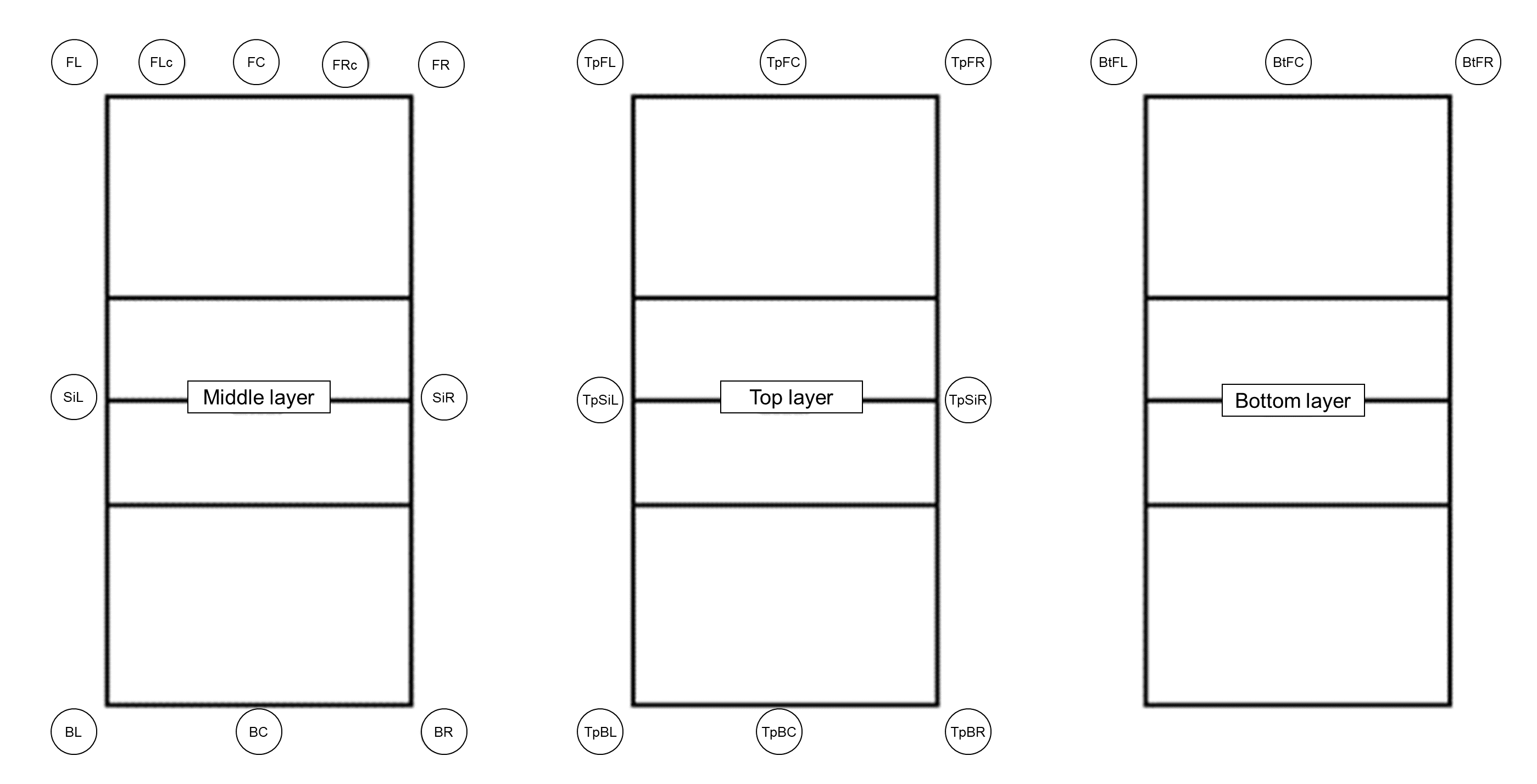 Elevation view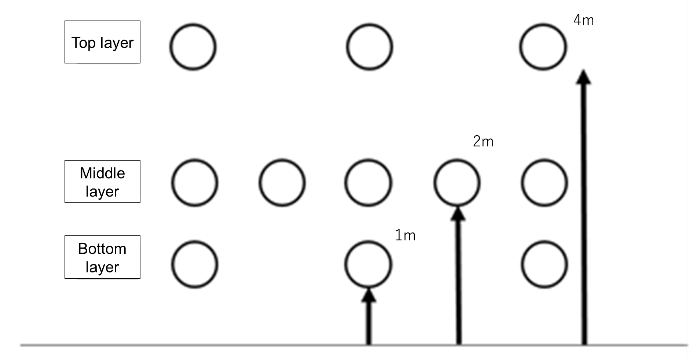 Recording locationUrban auditoriumUrban auditoriumUrban auditoriumRecording equipmentSingle-point recordingSingle-point recordingSingle-point recordingRecording equipmentMicrophoneSchoeps MK41 (Highly directional)Schoeps CMC6xt (Preamp)Recording equipmentMicrophone amp.StageTec NEXUSRecording equipmentFor LFE channelFor LFE channelFor LFE channelRecording equipmentMicrophoneSanken CO-100K (Omni-directional)Recording equipmentMicrophone amp.StageTec NEXUSEdit historyLarge-hall sound reverberation added using 3D reverb equipmentLarge-hall sound reverberation added using 3D reverb equipmentLarge-hall sound reverberation added using 3D reverb equipmentRecording locationUrban testing studioUrban testing studioUrban testing studioRecording equipmentSingle-point recordingSingle-point recordingSingle-point recordingRecording equipmentMicrophoneSchoeps MK41 (Highly directional)Schoeps CMC6xt (Preamp)Recording equipmentMicrophone amp.DirectOut technologiesAndiamo.MCRecording locationUrban meeting roomUrban meeting roomUrban meeting roomRecording equipmentSingle-point recordingSingle-point recordingSingle-point recordingRecording equipmentMicrophoneSchoeps MK41 (highly directional)Schoeps CMC6xt (Preamp)Recording equipmentMicrophone amp.DirectOut technologiesAndiamo.MC